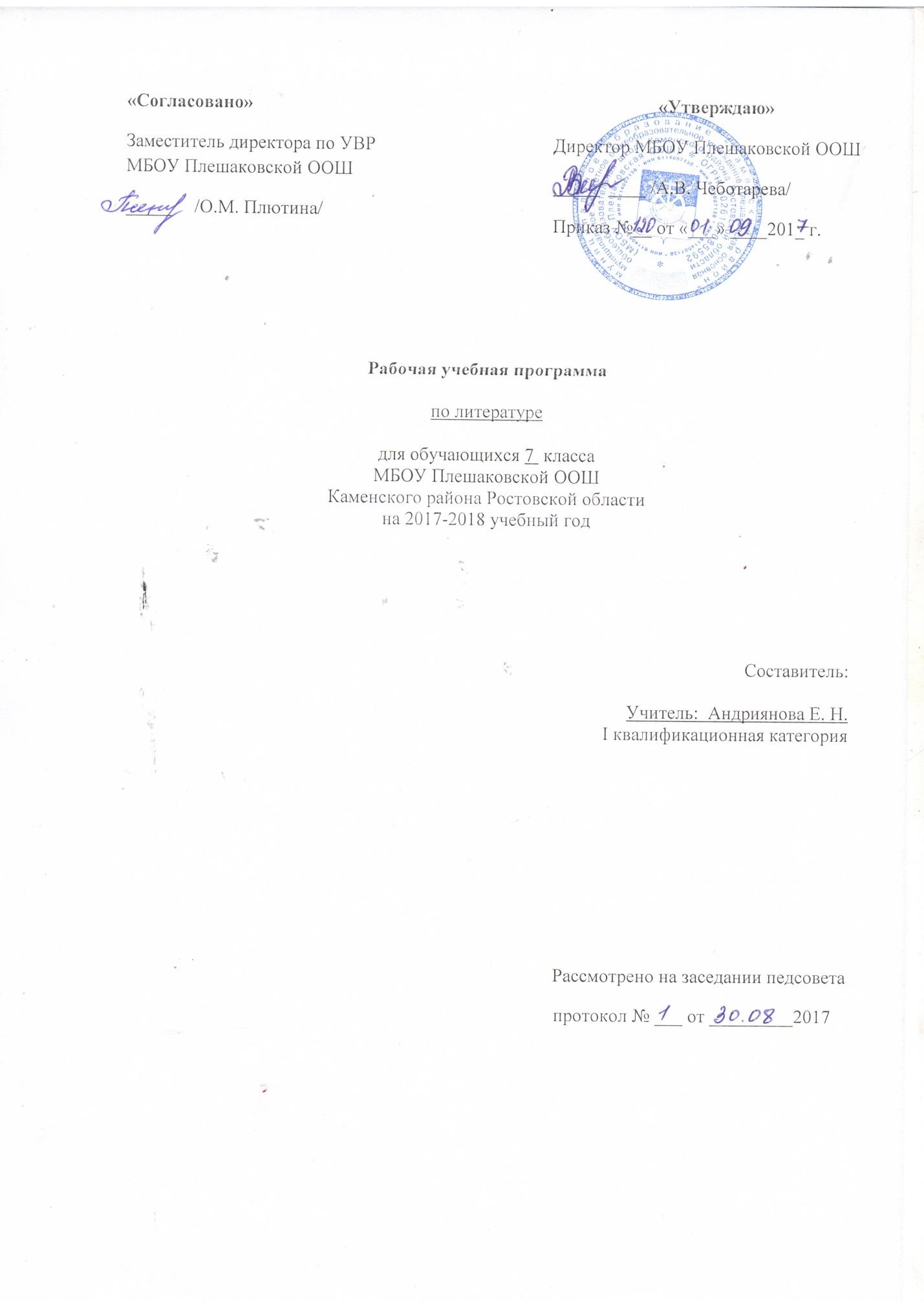 1.Пояснительная записка.Рабочая программа по литературе составлена на основе авторской программы по литературе и в соответствии с утверждённым производственным календарём. Программа рассчитана на 68 часов. Рабочая программа по литературе составлена на основании следующих нормативно-правовых документов:Федеральный Закон «Об образовании в Российской Федерации» (от 29.12. 2012 № 273-ФЗ).Учебный план МБОУ Плешаковской ООШ на 2017 – 2018 учебный год.Положение о порядке разработки и утверждения рабочих программ учебных предметов, курсов МБОУ Плешаковской ООШ на 2017 – 2018 учебный год.Авторской программы по литературе В.Я. Коровиной и др. (М.: Просвещение, 2014)2.Планируемые результаты освоения учебного предметаПредметные результаты:— адекватное восприятие воспринятых на слух или прочитанных произведений в объеме программы;— знание изученных текстов;— овладение навыками анализа содержания литературного произведения (умение доказательно определять жанр, композицию и сюжет произведения, характеризовать его героев и систему изобразительно-выразительных средств).Метапредметные результаты:— расширение круга приемов составления разных типов плана;— использование различных типов пересказа;— расширение круга приемов структурирования материала;— умение работать со справочными материалами и интернет-ресурсами;— умение подбирать аргументы при обсуждении произведения и делать доказательные выводы.Личностные результаты:— знание наизусть художественных текстов в рамках программы;— умение дать доказательное суждение о прочитанном, определить собственное отношение к прочитанному;— умение создавать творческие работы, максимально использующие различные жанры литературы.Осознанно продолжать формирование собственного круга чтения3.Содержание учебного предмета.Введение (1 час)Литературные  роды – жанры – жанровые образования.Знакомство со структурой и особенностями учебника. Своеобразие курса. Личность автора, позиция писателя, труд и творчество.Из устного народного творчества.Былины(4часа)«Святогор и Микула Селянинович», «Илья Муромец и Соловей- разбойник» А.К.Толстой «Илья Муромец». Событие в былине, поэтическая речь, своеобразие характера и речи персонажа, конфликт, поучительная речь былины, отражение в былине народных представлений о нравственности (сила и доброта, ум и мудрость).Теория литературы: эпические жанры в фольклоре. Былина (эпическая песня). Тематика былин. Своеобразие центральных персонажей и конфликта в былине ( по сравнению с  волшебной сказкой, легендой, преданием).Развитие речи: самостоятельное создание былины.Внеклассное чтение: чтение и анализ былин « Святогор и Илья Муромец», «Рождение богатыря».Русские народные песни (1час)Обрядовая поэзия( «Девочки, колядки!..», «Наша масленица дорогая…», «Говорили- сваты на конях будут»); лирические песни ( «Подушечка моя пуховая…»); лиро-эпические песни( «Солдатская»). Лирическое и эпическое начало в песне; своеобразие поэтического языка народных песен. Многозначность поэтического образа в народной песне. Быт, нравственные представления и судьба народа в народной песне.Теория литературы: песенные жанры в фольклоре, многообразие жанра в обрядовой поэзии, лироэпическая песня.Древнерусская литература (3часа)Из «Повести временных лет» («И вспомнил Олег коня своего»), «Повесть о Петре и Февронии Муромских». Поучительный характер древнерусской литературы; мудрость, преемственность поколений, любовь к родине, образованность, твёрдость духа, религиозность.Развитие речи: подробный пересказ, изложение с элементом сочинения.Из литературы 18 века (9часов).М.В.ЛОМОНОСОВЖизнь и судьба поэта, просветителя, учёного. «О вы, которых ожидает…» (из «Оды на день восшествия на всероссийский престол ее величества государыни императрицы Елисаветы Петровны, 1747 года»).  Мысли о просвещении в творческие способности народа. Тематика поэтических произведений; особенность поэтического языка оды и лирического стихотворения; поэтические образы. Теория о «трёх штилях» (отрывки) Основные положения и значение теории о стилях художественной литературы.Теория литературы: ода; тема и мотив.Связь с другими искусствами: работа с репродукциями (портреты М.В.Ломоносова).Г.Р.ДЕРЖАВИНБиография Державина (по страницам книги В. Ходасевича «Державин»). Стихотворение «Властителям и судиям». Отражение в названии тематики и проблематики стихотворения; своеобразие стихотворений Г.Р.Державина в сравнении со стихотворениями.Теория литературы: лирическое стихотворение, отличие лирического стихотворения от оды, тематическое разнообразие лирики.Развитие речи: чтение наизустьД.И.ФОНВИЗИНКраткие сведения о писателе. Комедия «Недоросль». Своеобразие драматургического произведения, основной конфликт пьесы и её проблематика, образы комедии (портрет и характер; поступки, мысли, язык); образование и образованность; воспитание и семья; социальные вопросы в комедии; позиция писателя.Развитие речи: сочинение- рассуждение по комедии «Недоросль».  Теория литературы: юмор, сатира, сарказм; драма как литературный род; жанр комедии; «говорящие» фамилии; литературное направление.  Связь с другими искусствами: театральное искусство  (театральные профессии, авторский замысел и исполнение; актёр и режиссёр, режиссёр и художник).Из литературы 19 века.(26 ч.)А.С.ПУШКИНСвободолюбивые мотивы в стихотворениях поэта: «К Чаадаеву» (Любви, надежды, тихой славы…»),  « Во глубине сибирских руд…». Человек и природа («Туча»). Дружба и тема долга. «Песнь о вещем Олеге»: судьба Олега в летописном тексте и в балладе Пушкина; мотивы судьбы - предсказание, предзнаменование, предвидение; вера и суеверие. Поэма «Полтава» (в сокращении). Образ Петра и тема России в поэме. Гражданский пафос в поэме. Своеобразие поэтического языка.Теория литературы: поэма, отличие поэмы от баллады, образный мир поэмы, группировка образов, художественный образ и прототип, тропы и фигуры (риторическое обращение, эпитет, метафора), жанровое образование – дружеское послание.Развитие речи: различные виды чтения, в том числе наизусть.М.Ю.ЛЕРМОНТОВСтихотворения: «Родина», « Песня про царя Ивана  Васильевича…». Родина в лирическом и эпическом произведении; проблематика и основные мотивы «Песни…» ( родина, честь, достоинство, верность, любовь, мужество и отвага, независимость, личность и власть); центральные персонажи повести и приёмы их создания; речевые элементы в создании характеристики героя. Фольклорные элементы в произведении. Художественное богатство  «Песни…».Теория литературы: жанры лирики; углубление и расширение понятий о лирическом сюжете и композиции лирического стихотворения; фольклорные элементы в авторском произведении; стилизация как литературно-художественный приём; приём контраста; вымысел и верность исторической правде; градация.Развитие речи: Рассказ о событии, рецензия.Связь с другими искусствами: устное рисование, рецензия.Н.В.ГОГОЛЬН.В.Гоголь в Петербурге. Новая тема – изображение чиновничества  и жизни «маленького человека». Разоблачение угодничества, глупости, бездуховности. Повесть «Шинель»: основной конфликт; трагическое и комическое. Образ Акакия Акакиевича Авторское отношение к героям и событиям.Теория литературы: сатирическая повесть, юмористические ситуации, «говорящие» фамилии.Связь с другими искусствами: «Петербургские повести» Н.В.Гоголя в русском искусстве (живопись, кино, мультипликация).Развитие речи: подготовка к домашнему сочинению. Создание словесного портрета.И.С.ТУРГЕНЕВРассказ о жизни писателя в 60-е годы. Общая характеристика книги «Записки охотника». Многообразие и сложность характеров крестьян в изображении И.С. Тургенева. Рассказ «Хорь и Калиныч» ( природный ум, трудолюбие, смекалка, талант; сложные социальные отношения в деревне в изображении Тургенева); рассказ «Певцы» (основная тема, талант и чувство достоинства крестьян, отношение автора к героям). Стихотворение в прозе «Нищий»: тематика; художественное богатство  стихотворения.Теория литературы: портрет и характер, стихотворения в прозе (углубление представлений).Внеклассное чтение: И.С.Тургенев «Первая любовь»Н.А.НЕКРАСОВКраткие сведения о поэте. Стихотворения: «Вчерашний день, в часу шестом…»,                           «Железная дорога», «Размышления у парадного подъезда», поэма «Русские женщины»               (« Княгиня Трубецкая»). Доля народная – основная тема произведений поэта; своеобразие поэтической музы Н.А.Некрасова. Писатель и власть; новые типы героев и персонажей. Основная проблематика произведений; судьба русской женщины, любовь и чувство долга; верность, преданность, независимость, стойкость, равнодушие, беззащитность, бесправие, покорность судьбе.Теория литературы: диалоговая речь, развитие представлений о жанре поэмы.Развитие речи: чтение наизусть, выписки для характеристики героев, цитатный план, элементы тезисного плана.Связь с другими искусствами:н.А.Некрасов и художники-передвижники.Возможные виды внеурочной деятельности: историко-краеведческая и литературно-краеведческая заочная экскурсия в имение поэта «Карабиха».М.Е.САЛТЫКОВ – ЩЕДРИНКраткие сведения о писателе. Сказки: «Повесть о том, как один мужик двух генералов прокормил», « Дикий помещик» и одна сказка по выбору. Своеобразие сюжета; проблематика сказки; Труд, власть, справедливость; приёмы создания образа помещика. Позиция писателя.Развитие речи: различные виды пересказа ; письменный отзыв.Связь с другими искусствами: работа с иллюстрациями.Внеклассное чтение: кино-урок по сказке  М.Е.Салтыкова – Щедрина  «Премудрый пескарь».Л.Н. ТОЛСТОЙЛ.Н.Толстой – участник обороны Севастополя. Творческая история «Севастопольских рассказов». Литература и история. Рассказ «Севастополь в декабре месяце»: человек и война, жизнь и смерть, героизм, подвиг, защита Отечества – основные темы рассказа. Образы защитников Севастополя. Авторское отношение к героям.Теория литературы: рассказ, книга рассказов ( развитие представлений).Развитие речи: подбор материала для ответа по плану, составление цитатного плана,  устное рассуждение.Связь с другими искусствами: работа с иллюстрациями.Н.С.ЛЕСКОВКраткие сведения о биографии поэта. «Леков – писатель  будущего». «Левша». Особенность проблематики и центральная идея повести. Образный мир произведения. Изображение русского характера.Теория литературы: своеобразие стиля повести. Расширение представлений о сказе, сказовом  характере прозы.Связь с другими искусствами: образ Левши в русском искусстве.А.А.ФЕТРусская природа в стихотворениях: «Вечер»,  «Зреет рожь над жаркой нивой…».  Общечеловеческое в лирике; наблюдательность, чувства добрые, красота земли; стихотворение – медитация.Теория литературы: лирика природы, тропы и фигуры и их роль в лирическом тексте (эпитет, сравнение, метафора, бессоюзие). Развитие речи: чтение наизусть.А.П.ЧЕХОВРассказы «Хамелеон», «Смерть чиновника». Разоблачение беспринципности, корыстолюбия, чинопочитания, самоуничижения. Своеобразие сюжета, способы создания образов, социальная направленность рассказов; позиция писателя.                                        Теория литературы: психологический портрет, сюжет (развитие представлений). Развитие речи: пересказ, близкий к тексту; составление словаря языка персонажа.               Связь с другими искусствами: работа с иллюстрациями, рисунки учащихся. Внеклассное чтение: «Вечер юмора» совместно с детской библиотекой.           Произведения русских поэтов о России:А.С.Пушкин «Два чувства дивно близки нам…», Н.М.Языков «Песня», И.С.Никитин «Русь», А.А.Ахматова «Мне голос был. Он звал утешно…», М.И.Цветаева «Рябину рубили зорькою…», Я.В.Смеляков «История», А.Д.Дементьев «Волга» и др.                                                                                                Развитие речи: развёрнутая характеристика одного из поэтических текстов, чтение наизусть стихотворений.Из литературы 20 века (22часа)М.ГОРЬКИЙПовесть «Детство» (главы по выбору). «Легенда о Данко» (из рассказа « Старуха Изергиль»). Основные сюжетные линии в автобиографической повести и рассказе; становление характера мальчика;  проблематика рассказа (личность и обстоятельства, близкий человек, жизнь для людей, героизм, зависть, равнодушие, покорность, непокорность, гордость, жалость) и авторская позиция; контраст как основной приём раскрытия замысла.Теория литературы: развитие представлений об автобиографической прозе, лексика и её роль в создании различных типов прозаической художественной речи, герой – романтик, приём контраста.Развитие речи:  различные виды пересказа, цитатный план.Связь с другими искусствами: работа с иллюстрациями.И.А.БУНИНСтихотворение «Догорел апрельский светлый вечер…», рассказ «Кукушка». Смысл названия; доброта, милосердие, справедливость, покорность, смирение – основные проблемы рассказа; образы – персонажи; образ природы, образ животных и зверей и их значение для понимания художественной идеи рассказа.Теория литературы: темы и мотивы в лирическом стихотворении, поэтический образ, художественно – выразительная роль бессоюзия в поэтическом тексте.Развитие речи: подготовка вопросов для дискуссии, выразительное чтение, различные виды пересказа.Внеклассное чтение: И.А.Бунин  «Цифры». Тема, идея, проблемы.А.И.КУПРИНРассказ «Куст сирени». Взаимопонимание, взаимовыручка, чувство локтя в понимании автора и его героя. Основная сюжетная линия рассказа и  подтекст; художественная идея.Теория литературы: рассказ, диалог в рассказе.Развитие речи: подготовка вопросов для дискуссии, отзыв на эпизод, составление плана ответа.Развитие речи: создание рецензии на самостоятельно прочитанный рассказ А.И.Бунина «Алес».Внеклассное чтение: «Что есть доброта?» Урок – дискуссия по произведениям И.А.Бунина и А.И.Куприна.В.В.МАЯКОВСКИЙСтихотворение   «  Необычайное приключение, бывшее с Владимиром Маяковским летом на даче». Проблематика стихотворения: поэт и общество, поэт и поэзия. Приёмы создания образов. Художественное своеобразие стихотворения. Теория литературы: автобиографические мотивы в лирических произведениях; мотив, тема, идея, рифма; тропы и фигуры (гипербола, метафора,; синтаксические фигуры и интонация конца предложения).Развитие речи: выразительное чтение.С.А.ЕСЕНИНСтихотворения: «Отговорила роща золотая…»,  «Я покинул родимый дом…». Тематика лирических стихотворений;  лирическое «я» и образ автора. Человек и природа, чувство родины, эмоциональное богатство лирического героя в стихотворениях поэта.Теория литературы: образ – пейзаж, тропы и фигуры (эпитет, оксюморон, поэтический синтаксис.Краеведение: литературно – краеведческая экскурсия « По есенинским местам».Развитие речи: чтение наизусть, устная рецензия или отзыв о стихотворении.И.С.ШМЕЛЁВРассказ «Русская песня». Основные сюжетные линии рассказа. Проблематика и художественная идея. Национальный характер в изображении писателя.Теория литературы: рассказчик и его роль в повествовании, рассказ с элементами очерка, антитеза.Развитие речи: устный и письменный отзыв о прочитанном, работа со словарём.М.М.ПРИШВИНРассказ «Москва-река». Тема и основная мысль. Родина, человек и природа в рассказе. Образ рассказчика.Теория литературы: подтекст, выразительные средства художественной речи, градация.Развитие речи: составление тезисов.К.Г.ПАУСТОВСКИЙПовесть «Мещерская сторона» (главы «Обыкновенная земля», « Первое знакомство»,              «Леса», « Луга», «Бескорыстие» - по выбору). Чтение и обсуждение фрагментов, воссоздающих мир природы; человек и природа; малая родина; образ рассказчика в произведении.Теория литературы: лирическая проза; выразительные средства художественной речи: эпитет, сравнение, метафора, олицетворение; пейзаж как сюжетообразующий фактор.Развитие речи: изложение с элементом  рассуждения.Краеведение: каждый край по-своему прекрасен (лирическая проза о малой родине).Н.А.ЗАБОЛОЦКИЙСтихотворение «Не позволяй душе лениться…». Тема стихотворения и его художественная идея. Духовность, духовный труд – основное нравственное достоинство человека.Теория литературы: выразительно-художественные средства речи (риторическое восклицание, метафора), морфологические средства (роль глаголов и местоимений).Развитие речи: чтение наизусть, составление словаря лексики стихотворения по заданной тематике.А.Т.ТВАРДОВСКИЙСтихотворения: «Прощаемся мы с матерями…» (из цикла «Памяти матери»), «На дне моей жизни…». Поэма «Василий Тёркин». Война, жизнь и смерть, героизм, чувство долга, дом, сыновняя память – основные мотивы военной лирики и эпоса А.Т.Твардовского.Теория литературы: композиция лирического стихотворения и поэмы, поэтический синтаксис (риторические фигуры). Развитие речи: различные виды чтения, чтение наизусть.Возможные виды внеурочной деятельности: литературная гостиная совместно с библиотекой «Никто не забыт, ничто не забыто» (стихи и песни о войне).Б.Л.ВАСИЛЬЕВРассказ «Экспонат №». Название рассказа и его роль для понимания  художественной идеи  произведения, проблема истинного и ложного. Разоблачение равнодушия нравственной убогости, лицемерия.Теория литературы: рассказчик и его роль в повествовании.Развитие речи: различные виды комментированного эпизода.В.М.ШУКШИНКраткие сведения о писателе. «Чудаки» и «чудики» в рассказах В.М.Шукшина. Рассказ «Микроскоп». Внутренняя простота и нравственная высота героя.Теория литературы: способы создания характера.Развитие речи: составление словаря языка персонажей, Связь с другими искусствами: деятельность В.М.Шукшина в киноискусстве (сценарист, режиссёр, актёр).Из зарубежной литературы(3часа)У.ШЕКСПИРКраткие сведения об авторе. Сонеты: «Когда на суд безмолвных, тайных дум…», «Прекрасное прекрасней во сто крат…», «Уж если ты разлюбишь, - так теперь…», «Люблю, - но реже говорю об этом…». Темы и мотивы. « Вечные» темы (любовь, жизнь, смерть, красота) в сонетах У.Шекспира.Теория литературы: форма (сонет), строфа (углубление и расширение представлений).Развитие речи: различные виды чтения,  чтение наизусть.Р.БЁРНСКраткие сведения об авторе. Стихотворения: «Возвращение солдата», 2Джон Ячменное Зерно» - по выбору. Основные мотивы стихотворений: чувство долга, воинская честь, народное представление о добре и силе.Теория литературы: лироэпическая песня, баллада, аллегория.Р.Л.СтивенсонКраткие сведения об авторе. Роман «Остров сокровищ» (часть третья, «Мои приключения на суше»). Приёмы создания образов. Находчивость, любознательность – наиболее привлекательные качества героя.Теория литературы: приключенческая литература.Развитие речи: чтение и различные способы комментирования.А. де СЕНТ-ЭКЗЮПЕРИКраткие сведения о писателе. Повесть «Планета людей», «Линия», «Самолёт», «Самолёт и планета», сказка «Маленький принц» - по выбору. Добро,  справедливость мужество, порядочность, честь, в понимании писателя и его героев. Основные события и позиция автора.Теория литературы: лирическая проза (развитие представлений), правда и вымысел.4.Календарно – тематическое планирование№ п/пПеречень разделов,темПеречень разделов,темКол-во часовКол-во часовКол-во часов            Дата            Дата            Дата            Дата№ п/пПеречень разделов,темПеречень разделов,темКол-во часовКол-во часовКол-во часовПричина корректировки№ п/пПеречень разделов,темПеречень разделов,темКол-во часовКол-во часовКол-во часовПо плануПо плану По факту По факту1Введение. Изображение человека как важнейшая идейно-нравственная проблема литературы.Введение. Изображение человека как важнейшая идейно-нравственная проблема литературы.11101.0901.092Устное народное творчество. Предания.Устное народное творчество. Предания.11107.0907.09 3-4Былины как героические песни эпического характера. Былина «Вольга и Микула Селянинович», «Садко».Былины как героические песни эпического характера. Былина «Вольга и Микула Селянинович», «Садко».22208.0914.0908.0914.095Героический эпос в мировой культуре. Карело-финский мифологический эпос «Калевала» (фрагмент).Героический эпос в мировой культуре. Карело-финский мифологический эпос «Калевала» (фрагмент).11115.0915.096ВЧ  «Песнь о Роланде»ВЧ  «Песнь о Роланде»11121.0921.097Пословицы и поговорки.Пословицы и поговорки.11122.0922.098Из древнерусской литературы. «Повесть временных летИз древнерусской литературы. «Повесть временных лет11128.0928.099Основы христианской морали в «Поучении» Владимира Мономаха.Основы христианской морали в «Поучении» Владимира Мономаха.11129.0929.0910«Повесть о Петре и Февронии Муромских».и желаний«Повесть о Петре и Февронии Муромских».и желаний11105.1005.1011Из русской литературы XVIII века. М. В. Ломоносов. «К статуе Петра Великого», «Ода на день восшествия…» (отрывок).Из русской литературы XVIII века. М. В. Ломоносов. «К статуе Петра Великого», «Ода на день восшествия…» (отрывок).11106.1006.1012Г. Р. Державин. «Признание», «На птичку», «Река времен в своем стремлении…».Г. Р. Державин. «Признание», «На птичку», «Река времен в своем стремлении…».11112.1012.1013Из русской литературы XIX века. А. С. Пушкин. Отрывок из поэмы «Медный всадник».Из русской литературы XIX века. А. С. Пушкин. Отрывок из поэмы «Медный всадник».11113.1013.1014А. С. Пушкин. «Песнь о вещем Олеге».А. С. Пушкин. «Песнь о вещем Олеге».11119.1019.1015А. С. Пушкин. «Борис Годунов» (сцена вЧудовом монастыре).А. С. Пушкин. «Борис Годунов» (сцена вЧудовом монастыре).11120.1020.1016Повесть А. С. Пушкина «Станционный смотритель». Образ Самсона Вырина и тема «маленького человека».Повесть А. С. Пушкина «Станционный смотритель». Образ Самсона Вырина и тема «маленького человека».11126.1026.10 17Повесть А. С. Пушкина «Станционный смотритель». Образ повествователя.Повесть А. С. Пушкина «Станционный смотритель». Образ повествователя.11127.1027.101 8  Повесть А. С. Пушкина «Станционный смотритель». Выразительность и лаконизм пушкинской прозы.Повесть А. С. Пушкина «Станционный смотритель». Выразительность и лаконизм пушкинской прозы.11109.1109.1119-20    Р/р. Сочинение на свободную тему «Взаимная ответственность родителей и детей друг перед другом (по повести А. С. Пушкина «Станционный смотритель» и жизненным впечатлениям)».Р/р. Сочинение на свободную тему «Взаимная ответственность родителей и детей друг перед другом (по повести А. С. Пушкина «Станционный смотритель» и жизненным впечатлениям)».11110.1110.1121. Ю. Лермонтов. Стихотворения: «Молитва», «Ангел», «Когда волнуется желтеющая нива. Ю. Лермонтов. Стихотворения: «Молитва», «Ангел», «Когда волнуется желтеющая нива11116.1116.1122-23М. Ю. Лермонтов. Поэма «Песня про царя Ивана Васильевича, молодого опричника и удалого купца Калашникова». Образ Ивана Грозного и тема власти. Калашников и Кирибеевич: сила и цельность характеров героев.М. Ю. Лермонтов. Поэма «Песня про царя Ивана Васильевича, молодого опричника и удалого купца Калашникова». Образ Ивана Грозного и тема власти. Калашников и Кирибеевич: сила и цельность характеров героев.22217.1123.1117.1123.1124-25Н. В. Гоголь. Повесть «Тарас Бульба». Героико-патриотический пафос повести. Остап и Андрий, принцип контраста в изображении героев. Н. В. Гоголь. Повесть «Тарас Бульба». Героико-патриотический пафос повести. Остап и Андрий, принцип контраста в изображении героев. 22224.1130.1124.1130.1126–27Н. В. Гоголь. Повесть «Тарас Бульба». Трагизм конфликта отца и сына. Столкновение любви и долга в душах героев.Н. В. Гоголь. Повесть «Тарас Бульба». Трагизм конфликта отца и сына. Столкновение любви и долга в душах героев.22201.1207.1201.1207.1228–29Р/р. Сочинение на одну из тем: «Прославление товарищества, осуждение предательства в повести», «Сравнительная характеристика Остапа и Андрия», «Изображение природы в повести»Р/р. Сочинение на одну из тем: «Прославление товарищества, осуждение предательства в повести», «Сравнительная характеристика Остапа и Андрия», «Изображение природы в повести»22208.1214.1208.1214.1230И. С. Тургенев. Рассказ «Бирюк».И. С. Тургенев. Рассказ «Бирюк».11115.1215.1231И. С. Тургенев. Стихотворения в прозе «Русский язык», «Близнецы», «Два богача».Контрольная работа за первое полугодиеИ. С. Тургенев. Стихотворения в прозе «Русский язык», «Близнецы», «Два богача».Контрольная работа за первое полугодие11121.1221.1232–33Н. А. Некрасов. Народные характеры и судьбы в произведениях поэта. «Русские женщины» («Княгиня Трубецкая»), «Размышления у парадного подъезда».Н. А. Некрасов. Народные характеры и судьбы в произведениях поэта. «Русские женщины» («Княгиня Трубецкая»), «Размышления у парадного подъезда».22222.1211.0122.1211.013434А. К. Толстой. «Василий Шибанов» и «Князь Михайло Репнин» как исторические баллады. Нравственная проблематика баллад.11112.0112.0135–3635–36М. Е. Салтыков-Щедрин. Сказки «Повесть о том, как один мужик двух генералов прокормил», «Премудрый пискарь», «Медведь на воеводстве». Обличение нравственных пороков общества, сатира на барскую Русь.22218.0119.0118.0119.0137–3837–38А. П. Чехов. Рассказы «Хамелеон», «Злоумышленник». Сатирический пафос произведения.22225.0126.0125.0126.0139«Край ты мой, родимый край…» Стихотворения поэтов XIX века о родной природе (В. А. Жуковский, А. К. Толстой, И. А. Бунин).«Край ты мой, родимый край…» Стихотворения поэтов XIX века о родной природе (В. А. Жуковский, А. К. Толстой, И. А. Бунин).11101.0201.0240–41Из русской литературы XX века. И. А. Бунин. Рассказы «Цифры», «Лапти». Нравственный смысл произведений. Из русской литературы XX века. И. А. Бунин. Рассказы «Цифры», «Лапти». Нравственный смысл произведений. 22202.0208.0202.0208.0242–43М. Горький. Повесть «Детство». Изображение внутреннего мира подростка. «Свинцовые мерзости жизни» и живая душа русского человека.М. Горький. Повесть «Детство». Изображение внутреннего мира подростка. «Свинцовые мерзости жизни» и живая душа русского человека.22209.0215.0209.0215.0244-45М. Горький. Рассказ «Старуха Изергиль». Легендао Данко.М. Горький. Рассказ «Старуха Изергиль». Легендао Данко.22216.0222.0216.0222.0246Л. Н. Андреев. «Кусака».Л. Н. Андреев. «Кусака».111 01.03 01.0347В. В. Маяковский. Стихотворения: «Необычайное приключение, бывшее с Владимиром Маяковским летом на даче»,«Хорошее отношение к лошадям». В. В. Маяковский. Стихотворения: «Необычайное приключение, бывшее с Владимиром Маяковским летом на даче»,«Хорошее отношение к лошадям». 11102.0302.0348–49А. П. Платонов. «Юшка».А. П. Платонов. «Юшка».22215.0316.0315.0316.0350А. Т. Твардовский. Стихотворения поэта. «Снега потемнели синие», «Июль – макушка лета».А. Т. Твардовский. Стихотворения поэта. «Снега потемнели синие», «Июль – макушка лета».11122.0322.0351Б. Л. Пастернак. Картины природы в стихотворениях «Июль», «Никого не будет в доме…»Б. Л. Пастернак. Картины природы в стихотворениях «Июль», «Никого не будет в доме…»11123.0323.0352На дорогах войны. Стихотворения о войне А. А. Ахматовой, К. М. Симонова, А. А. Суркова, А. Твардовского, Н. С. Тихонова и др.На дорогах войны. Стихотворения о войне А. А. Ахматовой, К. М. Симонова, А. А. Суркова, А. Твардовского, Н. С. Тихонова и др.11105.0405.0453Ф. А. Абрамов. «О чем плачут лошади».Ф. А. Абрамов. «О чем плачут лошади».11106.0406.0454–55Е. И. Носов. «Кукла», «Живое пламя».Е. И. Носов. «Кукла», «Живое пламя».22212.0413.0412.0413.0456-57Ю. П. Казаков. «Тихое утро».Ю. П. Казаков. «Тихое утро».22219.0420.0419.0420.0458Д. С. Лихачев. «Земля родная» (главы).Д. С. Лихачев. «Земля родная» (главы).11126.0426.0459Писатели улыбаются. М. М. Зощенко. «Беда». Смешное и грустное в рассказах писателя.Писатели улыбаются. М. М. Зощенко. «Беда». Смешное и грустное в рассказах писателя.11127.0427.0460«Тихая моя Родина...» Стихотворения разных поэтов XX века о природе. В. Брюсов, И. Бунин,Ф. Сологуб, С. Есенин, Н. Рубцов, Н. Заболоцкий.«Тихая моя Родина...» Стихотворения разных поэтов XX века о природе. В. Брюсов, И. Бунин,Ф. Сологуб, С. Есенин, Н. Рубцов, Н. Заболоцкий.«Тихая моя Родина...» Стихотворения разных поэтов XX века о природе. В. Брюсов, И. Бунин,Ф. Сологуб, С. Есенин, Н. Рубцов, Н. Заболоцкий.1103.0503.0503.0561Песни на слова русских  поэтов XX века. Лирические размышления о жизни в произведениях А. Вертинского, И. Гофф, Б. Окуджавы.Песни на слова русских  поэтов XX века. Лирические размышления о жизни в произведениях А. Вертинского, И. Гофф, Б. Окуджавы.Песни на слова русских  поэтов XX века. Лирические размышления о жизни в произведениях А. Вертинского, И. Гофф, Б. Окуджавы.1104.0504.0504.0562Из литературы народов России. Р. Гамзатов. Стихотворения. Воспевание дружбы между народами, гуманистический пафос произведений поэта.Из литературы народов России. Р. Гамзатов. Стихотворения. Воспевание дружбы между народами, гуманистический пафос произведений поэта.Из литературы народов России. Р. Гамзатов. Стихотворения. Воспевание дружбы между народами, гуманистический пафос произведений поэта.1110.0510.0510.0563Из зарубежной литературы. Р. Бёрнс. «Честная бедность».ость, честьИз зарубежной литературы. Р. Бёрнс. «Честная бедность».ость, честьИз зарубежной литературы. Р. Бёрнс. «Честная бедность».ость, честьИз зарубежной литературы. Р. Бёрнс. «Честная бедность».ость, честь1111.0564Дж. Г. . «Ты кончил жизни путь, герой!..».Японские хокку (трехстишия). Дж. Г. . «Ты кончил жизни путь, герой!..».Японские хокку (трехстишия). Дж. Г. . «Ты кончил жизни путь, герой!..».Японские хокку (трехстишия). Дж. Г. . «Ты кончил жизни путь, герой!..».Японские хокку (трехстишия). 1117.0565Контрольное тестирование за II полугодиеКонтрольное тестирование за II полугодиеКонтрольное тестирование за II полугодиеКонтрольное тестирование за II полугодие1118.0566О. Генри. «Дары волхвов».О. Генри. «Дары волхвов».О. Генри. «Дары волхвов».О. Генри. «Дары волхвов».1124.0567Р. Брэдбери. «Каникулы»Р. Брэдбери. «Каникулы»Р. Брэдбери. «Каникулы»Р. Брэдбери. «Каникулы»1125.0568Контрольно-обобщающий урок «По страницам прочитанных книг»Контрольно-обобщающий урок «По страницам прочитанных книг»Контрольно-обобщающий урок «По страницам прочитанных книг»Контрольно-обобщающий урок «По страницам прочитанных книг»1131.05